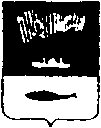 АДМИНИСТРАЦИЯ ГОРОДА МУРМАНСКАП О С Т А Н О В Л Е Н И Е 10.10.2018                                                                                                        № 3507О внесении изменений в приложение к постановлению администрации города Мурманска от 26.02.2015 № 497 «Об утверждении состава Инвестиционного совета муниципального образования город Мурманск» (в ред. постановлений от 10.11.2015 № 3110, от 25.11.2016 № 3602, от 28.03.2017 № 814, от 09.08.2017 № 2607, от 18.04.2018 № 1089)В связи с организационно-штатными изменениями п о с т а н о в л я ю:Внести в приложение к постановлению администрации города Мурманска от 26.02.2015 № 497 «Об утверждении состава Инвестиционного совета муниципального образования город Мурманск» (в ред. постановлений от 10.11.2015 № 3110, от 25.11.2016 № 3602, от 28.03.2017 № 814, от 09.08.2017 № 2607, от 18.04.2018 № 1089) следующие изменения:1.1. Исключить из состава Инвестиционного совета муниципального образования город Мурманск (далее - Совет) Березину Марию Николаевну, Кузнецову Ольгу Александровну.1.2. Включить в состав Совета: - Кондрашову Марию Викторовну – ведущего специалиста отдела стратегического планирования, целевых программ и международного сотрудничества комитета по экономическому развитию администрации города Мурманска – секретарем Совета;- Костенко Олега Николаевича – заместителя министра развития промышленности и предпринимательства Мурманской области – членом Совета (по согласованию);- Уланова Вадима Александровича – генерального директора АО «Корпорация развития Мурманской области» – членом Совета (по согласованию).1.3. Слова:исключить.1.4. После слов:1.5. После слов:1.6. После слов:1.7. Слова:Отделу информационно-технического обеспечения и защиты информации администрации города Мурманска (Кузьмин А.Н.) разместить настоящее постановление на официальном сайте администрации города Мурманска в сети Интернет.Редакции газеты «Вечерний Мурманск» (Хабаров В.А.) опубликовать настоящее постановление.Настоящее постановление вступает в силу со дня подписания.Контроль за выполнением настоящего постановления оставляю за собой. «Березиной 
Марии НиколаевныМедведевой Мариной Анатольевнойглавным специалистом отдела стратегического планирования, целевых программ и международного сотрудничества комитета по экономическому развитию администрации города Мурманска»,«Кузнецовой
Ольги АлександровныКостенко 
Олегом Николаевичемзаместителем министра развития промышленности и предпринимательства Мурманской области (по согласованию)»«Канаш 
Ирины 
СтепановныПарской
Ириной Витальевнойзаместителем председателя комитета по экономическому развитию администрации города Мурманска»дополнить словами:дополнить словами:дополнить словами:«Кондрашовой Марии ВикторовныБерезиной 
Марией Николаевнойначальником отдела стратегического планирования, целевых программ и международного сотрудничества комитета по экономическому развитию администрации города Мурманска».«Коробкова 
Сергея ЕвгеньевичаНоздрачевым Олегом Викторовичемгенеральным директором ОАО «Фармация Мурманска», депутатом Совета депутатов города Мурманска (по согласованию)»дополнить словами:дополнить словами:дополнить словами:«Костенко Олега НиколаевичаРуссковой Татьяной Витальевнойзаместителем министра развития промышленности и предпринимательства Мурманской области (по согласованию)».«Стародуба Александра АлександровичаБелорусцевойНиной Николаевнойзаместителем председателя комитета имущественных отношений города Мурманска»дополнить словами:дополнить словами:дополнить словами:«УлановаВадима АлександровичаМедведемВикторомНиколаевичемначальником отдела инвестиционного консалтинга АО «Корпорация развития Мурманской области» (по согласованию)».«Мастюгина Константина Александровича  Гаражой Владимиром Константиновичемзаместителем председателя комитета по развитию городского хозяйства администрации города Мурманска»заменить словами:заменить словами:заменить словами:«Мастюгина Константина Александровича  Василенко Натальей Викторовнойзаместителем председателя комитета по развитию городского хозяйства администрации города Мурманска».Глава администрации города Мурманска            А.И. Сысоев